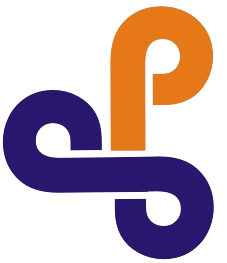 OFERTA PORADNIPSYCHOLOGICZNO-PEDAGOGICZNEJW RADOMSKUROK SZKOLNY 2023/2024I PRACOWNIA PROFILAKTYKI I ROZWIĄZYWANIA PROBLEMÓW WYCHOWAWCZYCH Osoba do kontaktu: Anna Łoszakiewicz
DZIAŁANIA SKIEROWANE DO NAUCZYCIELISieć współpracy dla pedagogów i psychologów szkolnych - superwizja pracy wychowawczej.Konsultacje indywidualne dla nauczycieli i wychowawców.Projekty wychowawcze.Warsztaty dla nauczycieli na terenie Poradni: Liny i sznurki, czyli o pozytywnych relacjach w klasie zapobiegających przemocy rówieśniczej – szkolenie dla wychowawców klas.Szkolenia dla nauczycieli na terenie szkół:Jak radzić sobie z trudnymi zachowaniami uczniów.Jak reagować w sytuacji przemocy rówieśniczej – skuteczne metody działania.Jak wspierać dziecko, które się boi (nauczyciele młodszych dzieci – przedszkole, szkoła podstawowa klasy I-III).DZIAŁANIA SKIEROWANE DO RODZICÓWNa terenie poradni:Warsztaty dla rodziców „Zrozumieć dziecko”– cykl 6 spotkań. Indywidualne konsultacje psychologiczne i pedagogiczne dla rodziców. Terapia rodzinna.Na terenie szkół i przedszkoli: Prelekcje dla rodziców połączone z konsultacjami indywidualnymi:Jak pomagać dziecku w oswajaniu lęków i zmartwień. Czy mamy wpływ na lepsze radzenie sobie ze stresem przez nasze dzieci (przedszkole i szkoła podstawowa).Jak rozmawiać z nastolatkiem (szkoła podstawowa i ponadpodstawowa).Mediacje w sytuacjach konfliktowych pomiędzy rodzicami i szkołą.DZIAŁANIA SKIEROWANE DO DZIECI I MŁODZIEŻYNa terenie poradni:Indywidualne konsultacje psychologiczne i pedagogiczne. Terapia psychologiczna. Konkurs „AKTYWNI, KREATYWNI, ZDROWI-ODPORNI NA UZALEŻNIENIA” - II edycja. Termin V-VI 2024  r.Na terenie szkół:Tolerancja w relacjach społecznych.O dobrych relacjach z drugim człowiekiem. Czyli trochę o skutecznej komunikacji.Stres i sposoby radzenia sobie z nim.Pasja a uzależnienie.Przystanek. Relacje.Komunikacja bez przemocy.Jak bezpiecznie korzystać z Internetu.STOP dokuczaniu - zajęcia dla uczniów klas IV-VIII szkół podstawowych mające na celu przeciwdziałanie przemocy rówieśniczej.Radość wspólnej zabawy - zajęcia dla uczniów klas I-IV szkół podstawowych promujących zdrowy styl życia.Na tropie emocji – cykl 4 zajęć grupowych  dla uczniów klas  I-III szkół podstawowych wspomagających rozwój emocjonalny dzieci.Trening Zastępowania Agresji – cykl 5 zajęć grupowych dla uczniów klas IV-VIII szkół podstawowych, kształtujących zachowania prospołeczne, eliminujących zachowania agresywne oraz rozwijających umiejętności radzenia sobie w sytuacjach trudnych w sposób asertywny.Działania wynikające z bieżących potrzeb szkół i placówek (konkursy, panele dyskusyjne itp.)Inna tematyka do uzgodnienia z liderem Pracowni Profilaktyki.Zapraszamy do obserwowania naszej działalności na stronie Facebooka - STER                              II PRACOWNIA WSPIERANIA ROZWOJU DZIECI I MŁODZIEŻYOsoba do kontaktu: Ewa TomczukDZIAŁANIA SKIEROWANE DO NAUCZYCIELI 
Na terenie poradni:Postdiagnostyczne konsultacje psychologiczne i pedagogiczne - wspieranie nauczycieli 
w pracy z uczniami mającymi specyficzne i niespecyficzne trudności w uczeniu się. Postdiagnostyczne konsultacje logopedyczne - wspieranie nauczycieli w efektywnym dostosowaniu wymagań edukacyjnych do potrzeb dzieci i młodzieży.Konsultacje: „Efektywność kształcenia uczniów z inteligencją niższą niż przeciętna oraz ze specyficznymi trudnościami w uczeniu się” /A. Szwedzik, K. Matras/.Prowadzenie Sieci Współpracy Logopedów /E.Bogacz/.„Konsultacje dla nauczycieli uczących dzieci z zaburzeniami płynności mowy        /E. Tomczuk/Na terenie szkół i przedszkoli/poradni:Szkolenie Rady Pedagogicznej: „Uczeń jąkający się – istota i terapia jąkania”                  /E. Tomczuk/Zajęcia profilaktyczne dla dzieci w wieku przedszkolnym i wczesnoszkolnym: „ Kształtowanie adekwatnych postaw wobec zaburzeń w komunikowaniu się – zmiana postaw społecznych wobec jąkania” /E.Tomczuk/DZIAŁANIA SKIEROWANE DO RODZICÓWNa terenie poradni: Konsultacje postdiagnostyczne. Wskazówki i instruktaż do pracy w domu dla dzieci objętych terapią. Konsultacje dotyczące zaburzeń słuchu i problemów z płynnością mowy / E. Tomczuk /Na terenie szkół i przedszkoli/poradni:Indywidualne konsultacje dla rodziców dzieci uczestniczących w zajęciach prowadzonych na terenie placówki.DZIAŁANIA SKIEROWANE DO DZIECI I MŁODZIEŻYNa terenie poradni:Diagnoza pedagogiczna, psychologiczna i logopedyczna.
 2.   Terapia pedagogiczna - usprawnianie funkcji percepcyjno-motorycznych 
       i poznawczych, doskonalenie techniki czytania, pisania i liczenia, rozwijanie 
       kompetencji czytelniczych.
 3.   Terapia psychologiczna indywidualna i rodzinna.
 4.   Terapia logopedyczna - korekcja wad wymowy, stymulacja rozwoju mowy biernej 
        i czynnej u małych dzieci i z niepełnosprawnościami.
 5.   Terapia jąkania – zajęcia indywidualne. 
 6.   Terapia zaburzeń płynności mowy – profilaktyka jąkania.
 7.   Trening matematyczny wg programu edukacyjno – terapeutycznego „Ortograffiti –   
       matematyka bez trudności” dla klas IV – VI – zajęcia indywidualne.
 8.  „Ortograffiti z Bratkiem” - zajęcia dla uczniów ryzyka dysleksji lub mających trudności 
       w nauce czytania i pisania z kl. I – III„ Wesołe literki ” – trening w umiejętności liczenia oraz nauka tabliczki mnożenia dla dzieci z kl. I – III / A. Łańcuchowska-Kościołek/.Zajęcia feryjne z logorytmiki i arteterapii /B.Braszczyńska, J.Nitecka/.Zajęcia feryjne rozwijające uwagę, pamięć, spostrzegawczość i logiczne myślenie              / K. Matras, A. Szwedzik/.„Łamigłówki mądrej główki” i „Dziecięca matematyka” zajęcia feryjne dla dzieci w wieku szkolnym /A. Łańcuchowska-Kościołek, I.Rawska/. Na terenie szkół, przedszkoli/poradni:Badania przesiewowe wzroku i słuchu uczniów klas I /M.Żak, E.Tomczuk/.Zajęcia dla dzieci 4-, 5-, 6- letnich w zakresie usprawniania myślenia matematycznego:
„Dziecięca matematyka” /A. Łańcuchowska-Kościołek, I. Rawska/Konsultacje dla wychowawców oddziałów przedszkolnych dotyczące funkcjonowania dziecka w grupie rówieśniczej /A.Łańcuchowska-Kościołek, I.Rawska/.Warsztaty z logorytmiki i arteterapii „Twórcze zabawy rozwijające” 
dla uczniów klas „0” i klas I-III szkoły podstawowej /B.Braszczyńska, J. Nitecka /.Ćwiczenia oddechowe – warsztaty dla uczniów kl.I  /A.Pawlak/.III PRACOWNIA EDUKACJI SPECJALNEJ, OPTYMALIZACJI 
I WCZESNEGO WSPOMAGANIA ROZWOJUOsoba do kontaktu: Joanna NiteckaDZIAŁANIA SKIEROWANE DO NAUCZYCIELINa terenie poradni:Pomoc merytoryczna w opracowywaniu IPET, WOPF dla dzieci posiadających orzeczenie o potrzebie kształcenia specjalnego /K. Matras, A. Szwedzik/.Sieć współpracy dla pedagogów specjalnych  /K. Matras, A. Szwedzik/.Konsultacje dla nauczycieli dotyczące pomocy psychologiczno – pedagogicznej w pracy z dziećmi z różnymi dysfunkcjami.Szkolenia tematyczne dla nauczycieli logopedów w ramach Sieci Współpracy Logopedów ( logopedzi Poradni).Sieć Współpracy Logopedów wg podanych terminów /E.Bogacz/.Na terenie szkół i przedszkoli: Udział w pracach Komisji Egzaminacyjnej nauczyciela specjalisty dla uczniów z wadą wzroku, słuchu, posiadających orzeczenia o potrzebie kształcenia specjalnego. Konsultacje dla nauczycieli.DZIAŁANIA SKIEROWANE DO RODZICÓWNa terenie poradni:Kompleksowa pomoc dziecku i jego rodzinie, posiadających opinię o potrzebie wczesnego wspomagania rozwoju dziecka.Grupa wsparcia w formie konsultacji i prelekcji prowadzonych przez specjalistów WWRD.Całościowa diagnoza dziecka w wieku przedszkolnym i szkolnym.Diagnoza miofunkcjonalna małego dziecka (0-3 r.ż).Oddziaływania terapeutyczne wobec dziecka w wieku przedszkolnym i szkolnym 
oraz jego rodziny.Konsultacje dla rodziców ze specjalistami poradni w sprawie trudności wychowawczych, edukacyjnych, zdrowotnych. Spotkanie dla rodziców dzieci z mutyzmem wybiórczym / K. Klekowska/.Na terenie szkół i przedszkoli:„Codzienne czynności wspomagające rozwój mowy dziecka. Czynności prymarne” – wykłady dla rodziców dzieci 2/3 –letnich /E.Bogacz/.„Znaczenie prawidłowego oddychania dla rozwoju i ogólnego funkcjonowania dziecka”- wykład dla rodziców dzieci w wieku przedszkolnym /E.Łyp, A.Pawlak/.DZIAŁANIA SKIEROWANE DO DZIECINa terenie poradni:Trening Umiejętności Społecznych /A. Szwedzik, K. Klekowska/.Tomatis – program słuchowy /A.Garbiec/.Elektrostymulacja /E.Łyp/Terapia miofunkcjonalna małego dziecka /E.Bogacz, A.Szczepaniec/.Trening terapii karmienia i rozszerzania diety /E.Bogacz, A.Szczepaniec/.Na terenie szkół i przedszkoli:Zajęcia z logorytmiki i arteterapii dla dzieci w wieku przedszkolnym 
i wczesnoszkolnym /J. Nitecka, B. Braszczyńska/.Zajęcia logopedyczne z elementami jogi „Logojoga” dla dzieci w wieku przedszkolnym –/E. Bogacz, A. Szczepaniec/.Ćwiczenia oddechowe „Oddycham nosem cały rok” dla dzieci w wieku przedszkolnym /A.Pawlak, E.Łyp/.W skład pracowni wchodzą: psycholog, tyflopedagog, surdopedagog, surdologopeda, neurologopeda, logopeda - specjalista wczesnego wspomagania rozwoju dziecka, pedagog – rehabilitant, terapeuta SI, fizjoterapeuta, pedagog specjalny. IV PRACOWNIA DORADZTWA EDUKACYJNO-ZAWODOWEGO 
I WSPIERANIA TWÓRCZEGO MYŚLENIA 							Osoba do kontaktu: Jolanta ZałęckaDZIAŁANIA SKIEROWANE DO NAUCZYCIELINa terenie poradni:1.   Sieć współpracy dla pedagogów i psychologów szkolnych – doradczo-informacyjna.2.   Konsultacje dla zainteresowanych nauczycieli.3.   Konsultacje dla doradców zawodowych oraz osób prowadzących doradztwo zawodowe.DZIAŁANIA SKIEROWANE DO RODZICÓWNa terenie poradni: 
 1.  Konsultacje dla zainteresowanych rodziców dotyczące dalszej ścieżki edukacyjno –   zawodowej dzieci.2. Konsultacje w sprawie kształcenia, wychowania itp., według potrzeb.DZIAŁANIA SKIEROWANE DO DZIECI I MŁODZIEŻY  Na terenie poradni:
  1. Indywidualna diagnoza predyspozycji, zainteresowań zawodowych uczniów: doradztwo,  
      konsultacje.
   V PRACOWNIA DIAGNOZY I NEUROTERAPII					Osoby do kontaktu: Jowita Fudala, Magdalena BadowskaDZIAŁANIA SKIEROWANE DO DZIECI I RODZICÓW Kompleksowa specjalistyczna diagnoza (neuropsychologiczna, pedagogiczna, neurologopedyczna).Zindywidualizowana neuroterapia z wykorzystaniem:      Metody Warnkego,       Metody Dr Neuronowski      Metody RehaCom      Metody TomatisaTerapia pedagogiczna, neurologopedyczna.Konsultacje ze specjalistami. 